        «Девичья коса –   русская  краса»   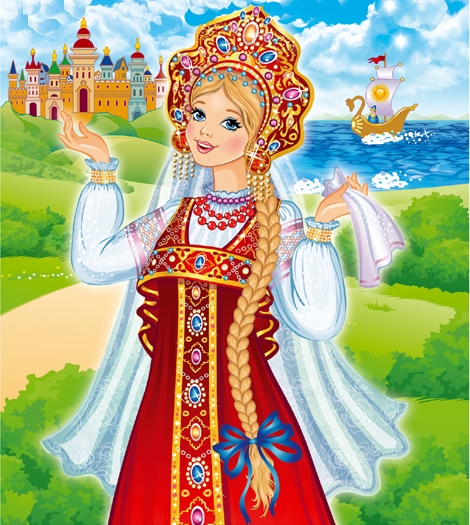 Музыкальный досуг для детей подготовительной к школе группе и их родителей.Цель:	Приобщение детей к культуре своего народа. Знакомство с      обычаями, традициями и обрядами.									   Детский сад п. Ермаково2016г.Звучит русская мелодия, в зал входят дети и садятся на свои места.Ведущая:	Здравствуйте, дорогие друзья! Сегодня у нас с вами не совсем обычный праздник. Мы решили дать ему красивое название: «Девичья краса – русская краса».Говорят дети:1реб:		Пришли сюда мы скуку разогнать, 		Мы пришли повеселиться, поиграть!2реб:		Чтобы  со всеми вместе песенки попеть,		На забавы разные, потехи посмотреть!Ведущая:	Вы поспели вовремя, как раз,		Начинаем посиделки мы сейчас!3реб:		Для этих посиделок  есть важная причина.		И пусть не обижаются мальчики, мужчины.4реб:		С давних пор краса девицы		Не румяна, не ресницы,		Всюду русская краса-		С лентой длинная коса!Ведущая:	Позвольте для начала представить всех наших участниц.   Девочки выходят и выстраиваются в ряд. Ведущая:	Вот какие они, наши конкурсантки, все они хотят соревноваться, а помогать им будут их любимые мамочки. Давайте мы похлопаем и поддержим девочек в сегодняшней игре. 	Девочки встают в круг и под русскую народную мелодию проходят по кругу, выполняя несколько танцевальных движений.Ведущая:	Вот идут они по кругу,		Низко кланяясь другу другу,		Есть причина удивиться:		Редко носит кто косицы!	Девочки садятся на места.Ведущая:	А теперь я представлю вам жюри, которое будет судить наш конкурс. (Представляет состав жюри.) Всем в мире известно, что самые распрекрасные красавицы живут у нас, в России, между ними даже есть сходство, о котором поётся в песне.		Дети исполняют песню «Моя Россия» муз. Струве.Ведущая:	Издавна у всех народов ценилась женская коса. Русские женщины по обычаю, имели длинные волосы. Поэтому было придумано много различных способов красиво её заплетать. 	До замужества девушка могла ходить с распущенными или заплетёнными в одну косу  волосами. Для красоты в косу вплетались яркие ленты или золотые нити. Перед свадьбой девушке заплетали две косы.  Часто к концам кос подвешивался косник. Косник или накосник, - это треугольник из бересты или  кожи, богато украшенный шелком, бусами, жемчугом.  Вот тут у меня лежат заготовки  для изготовления этого украшения для волос. Сейчас мы посмотрим на мастерство  наших девочек. Каждая украсит себе косник по своему усмотрению.  А мы оценим, у кого же  получилось самое красивое  и самое нарядное украшение для кос.Ведущая:	Пока наши девочки делом заняты,		Чтоб мальчишкам не скучать,		В игру можно поиграть.		Игра называется «Передай шляпу».			Шляпу ты передавай, 			Осторожней, не роняй.			Кончит музыка играть-			Надо танец показать!	           Проводится игра «Передай шляпу»Ведущая:	А теперь пора  оценить рукоделие наших девочек. (Жюри рассматривает косники, украшенные девочками, отмечают их достоинствоВедущая:		У русских красавиц всё прекрасно – и походка, и осанка, и улыбка. Недаром про таких красавиц сказал А.С. Пушкин:	«А сама –то   величава,							Выступает, будто пава…».Многие красавицы гордятся своими волосами, даже в народе сложены пословицы:-  Расти, коса, до пояса, не вырони ни волоса.-  Расти, косынька, до пят, все волосоньки в ряд.-  Расти, коса, не путайся, маму, дочка, слушайся…А вы, ребята, знаете поговорки о русской косе?Говорят дети: - 	Чем больше коса, тем краше девица. - 	Коса – девичья краса. - 	Хорош соловей голосом, а девица волосомЗвучит весёлая музыка, и в зале появляются  Баба Яга  с дочкой Ягусей.Яга:	Ну вот,  опять празднуют, а про нас, как всегда, забыли – про меня и про мою прелестную дочурку. Вы вспоминаете о нас только тогда, когда читаете сказки. Пойдём отсюда, Ягусенька,  как говорят,  незваный гость хуже Лешего… (тянет дочь за руку.)Ягуся:		Ой, мамочка, посмотри, какие здесь девочки! И до чего же они все миленькие, курносенькие, а какие у них длинные косички! Я хочу поиграть с ними, мама! (подходит к девочкам.)Ведущая: Не обижайся на нас, Баба Яга, мы приглашаем вас в гости. Но с одним условием – не  хулиганить здесь.Яга:	А когда это мы хулиганили, милая?(В это время Ягуся бегает между девочками, корчит рожицы, дёргает их за косички, у одной девочки снимает бант.)Ведущая:	Вот сейчас, например.Ягуся ( подбегает к Яге):  Мама, смотри, какой бантик я взяла вон у той девочки.Яга:	Надеюсь, что этот бант ты взяла у неё без разрешения?Ягуся:		Да, я ей сказала, что если она мне его не даст, я откушу ей носик!Яга:		Молодец, ты просто умница, дочка!Ведущая:	Умница? Да ваша дочка  совершенно не умеет себя вести! Нельзя без разрешения брать чужие вещи.Яга:	Да ладно вам, подумаешь, уж и пошутить нельзя!  (Ягусе):  Верни, дочка, бантик.Ведущая:	Ну тогда, мы вам предлагаем поучаствовать в нашем конкурсе «Девичья коса – русская краса». Только вот у Ягуси косички ещё  маленькие. Ну, да ладно, для гостей мы сделаем исключение. Вы согласны участвовать? Ягуся:	 Конечно, согласны, правда ведь, мама?Яга:	Да, дочка, покажем, на что мы способны!Ведущая:	Итак, наш следующий конкурс – конкурс частушек!   Все девочки  поют частушки по – очереди:Все вместе:		Пропоём для вас, ребята,			Веселинки – шуточки.			Вы послушайте скорее			Наши прибауточки!	1.	 Выйду утром на росу,		Расплету свою косу,		Косу вымою росой,		Чтоб блестела красотой.2.	У меня коса большая,Ленточка коротенька. 				Про меня не думай, парень, Я ещё молоденька! 	3.	Отпущу себе косу,		Буду я красавица.		Я на многое готова,		Чтоб тебе понравиться!4.	Я сегодня на скакалке				Проскакала два часа.				Ноги целыми остались,				Отвалилася коса.5.	Ягуся мучила расчёску,		Себе делала  причёску.		Мучила – то, мучила – 		Получилось чучело!Все вместе: 	Частушки пели мы для вас,			Как в лесу соловушки.			Приглядитесь – ка, девчата,			Вы к своей головушке!Ягуся:	Мама, а почему меня чучелом обозвали?Яга:		Да не обижайся, доченька, это ведь частушки!Ведущая:	Жюри подводит итоги, а мы продолжаем. Сейчас мы посмотрим, как наши мамы выполнили своё домашнее задание. Следующий конкурс называется «Аппетитный пирог».Звучит музыка, мамы выносят пироги, ставят их на праздничный стол.Ведущая:	Какая красота, все мамочки постарались, и каждая по – своему украсила пирог. Я думаю, жюри по  - достоинству оценит труды наших мам.Яга:	Мы тоже хотели всех  угостить  нашим фирменным пирогом. Дочка, неси наш пирог с мухоморчиками!Ведущая:	Я думаю, не стоит, этого делать, мухоморы – грибы ядовитые, и есть их нельзя ни в коем случае!Яга:	Надо же, какая жалость, мы тогда своим пирогом Лешего угостим, он его просто обожает!Ведущая:	А теперь я хочу задать шуточные вопросы. За каждый правильный ответ участники получают по одному баллу.-  	Как  называется предмет, которым подстригают косу? - 	Как называются  волосы у модниц, забранные резинкой на затылке?-	Что нужно для украшения причёски?-	Как называются короткие волосы, которые специально остригают и опускают на лоб?-	Кто вспомнит загадку про ножницы?     (Два конца, два кольца…..)Ведущая:	Хорошо, жюри учтёт все ваши  ответы. 	А сейчас все девочки исполнят для мам песню «Люблюка»				Исполняется песня.Ведущая: 	Теперь  опять я мальчикам хочу заданье дать.На косу надо быстро бантик завязать.Ну – ка, мальчики, идите.В руки ленточки берите,По сигналу «раз, два, три!» - Не зевай, вперёд беги!Проводится игра «Кто быстрей и лучше завяжет бант».(девочки стоят к мальчикам спиной на некотором расстоянии. Мальчики по сигналу бегут и завязывают девочкам на косы бантики).Ведущая:	Очень весело играли, станцевать нам  не пора ли?		Исполняется танец.Ведущая:	Славные у нас участницы, гости и все наши зрители. Я прошу жюри огласить результаты нашего  конкурса. Вот теперь мы узнаем, кто из девочек стал победителем?Жюри:	Нам было приятно присутствовать на этом  интересном и необычном конкурсе  и очень трудно было выбрать одного победителя. Поэтому каждая участница стала победителем  в одной из номинаций.Награждения: («Мисс краса – длинная коса», «Мисс грация»,  «Мисс нежность»,  «Мисс улыбка»,  «Мисс находчивость»,«Мисс зрительских симпатий»,  «Мисс обаяние»,  «Мисс загадочность», «Мисс смешинка», «Мисс   - краса Лета»,    Ягусе -  «Мисс – лесная фея»)Ведущая:	Спасибо уважаемому жюри, спасибо нашим милым участницам, мамам, ну и, конечно,  Бабе Яге и Ягусе, с ними наш праздник стал ещё веселее. Приглашаю всех на чай с пирогами!